BUDYNEK SEJMU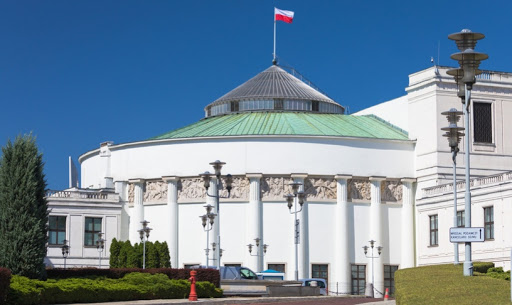 PAŁAC PREZYDENCKI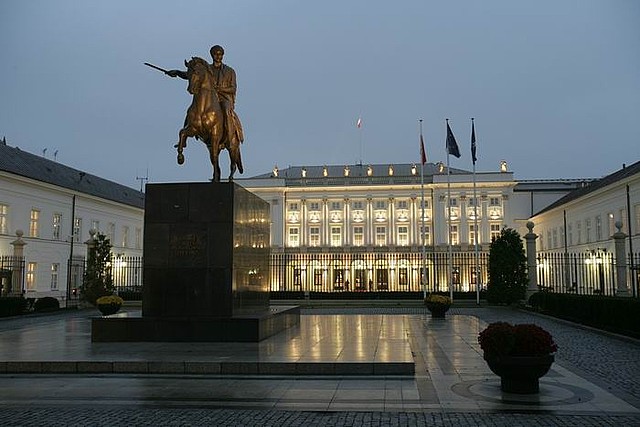 BUDYNEK MINISTERSTWA EDUKACJI NARODOWEJ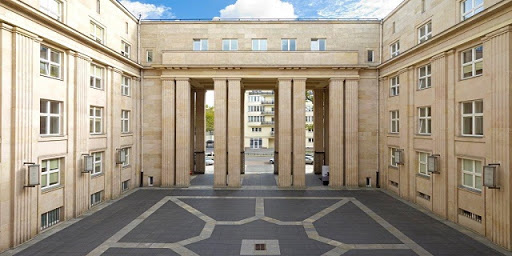 